ResultsPharmacokinetic model A five-compartment linear model with zero order input of drug into the central compartment by IV administration, or a dosing compartment for nebulised administration, best described the time-course tobramycin in plasma, ELF and ISF. The final model is structural defined as follows: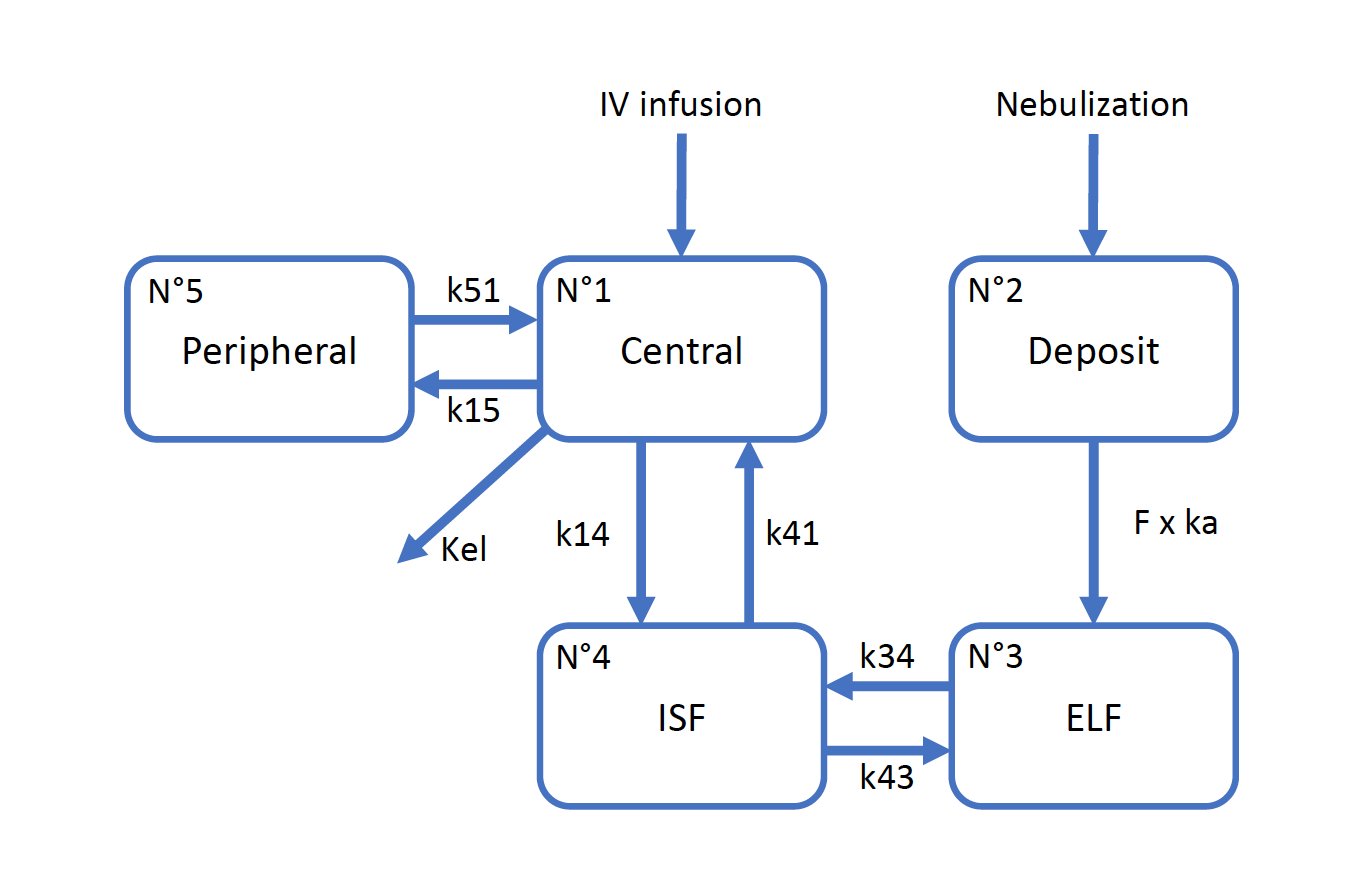 Where: No refers to the various compartment numbers; ISF is interstitial fluid compartment; ELF is epithelial lining fluid compartment; Deposit is the dosing compartment for administration by nebulisation; k15 is the rate constant for transfer from Central to Peripheral compartment, k51 is the rate constant for transfer from Peripheral to Central compartment; k14 is the rate constant for transfer from Central is ISF compartment; k41 is the rate constant for transfer from ISF to Central compartment; k34 is the rate constant for transfer from ELF to ISF compartment; k43 is the rate constant for transfer from ISF to ELF compartment; ka is absorption rate constant; and F is bioavailability.The population pharmacokinetic parameter estimates from the final model are detailed in Table 1. Table 1: Population pharmacokinetic parameter estimates from the final modelLegend: F is bioavailability; ka is absorption rate constant; kel is elimination rate constant; k15 is the rate constant for transfer from Central to Peripheral compartment, k51 is the rate constant for transfer from Peripheral to Central compartment; k14 is the rate constant for transfer from Central is ISF compartment; k41 is the rate constant for transfer from ISF to Central compartment; k34 is the rate constant for transfer from ELF to ISF compartment; k43 is the rate constant for transfer from ISF to ELF compartment; and; VC is volume of the central (plasma) compartment; VISF is volume of the interstitial fluid compartment; VELF is volume of the epithelial lining fluid compartmentThe diagnostic plots to confirm the goodness-of-fit are shown in Supplementary Figure 2 (red markers and lines represent plasma data; black markers and lines represent microdialysis data; blue markers and lines represent epithelial lining fluid data; ID refers to individual sheep identifier).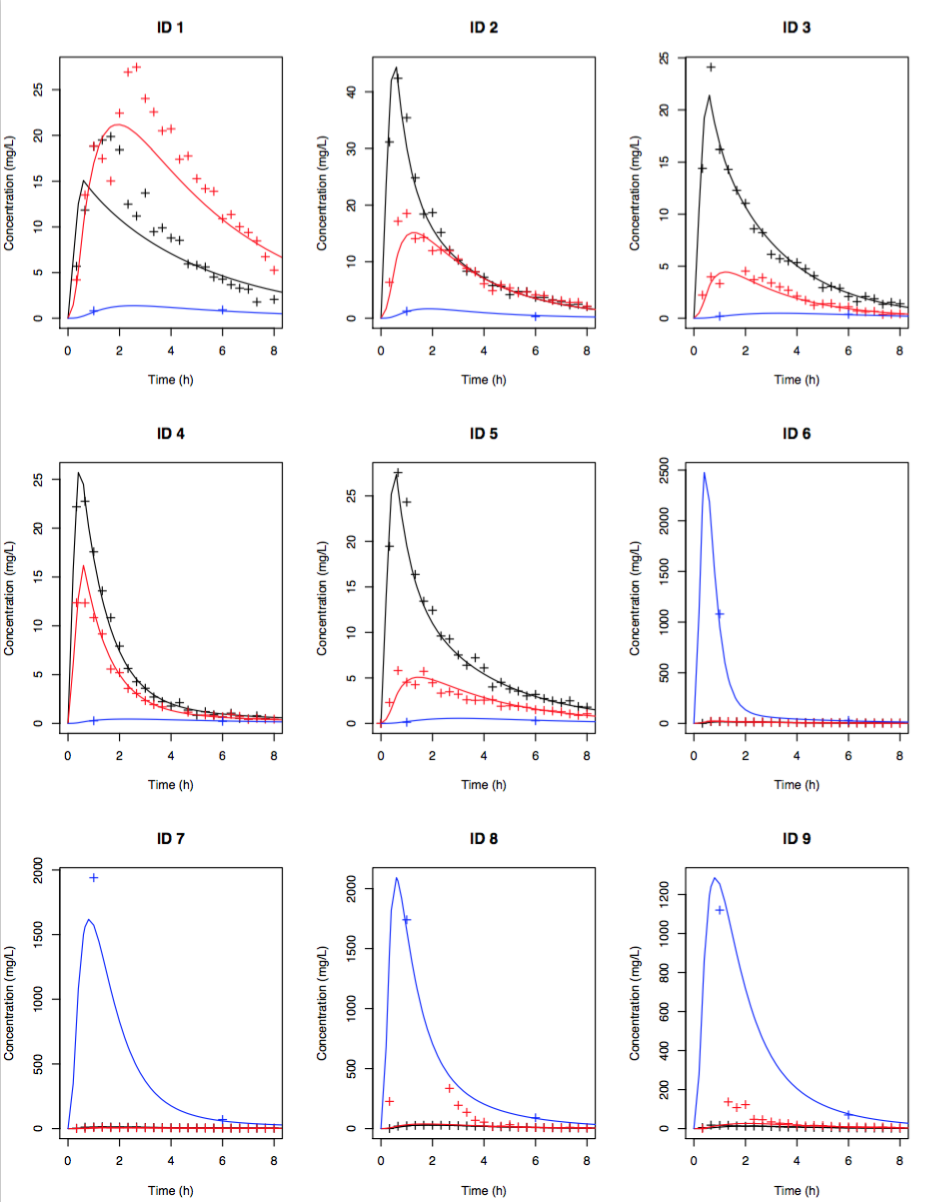 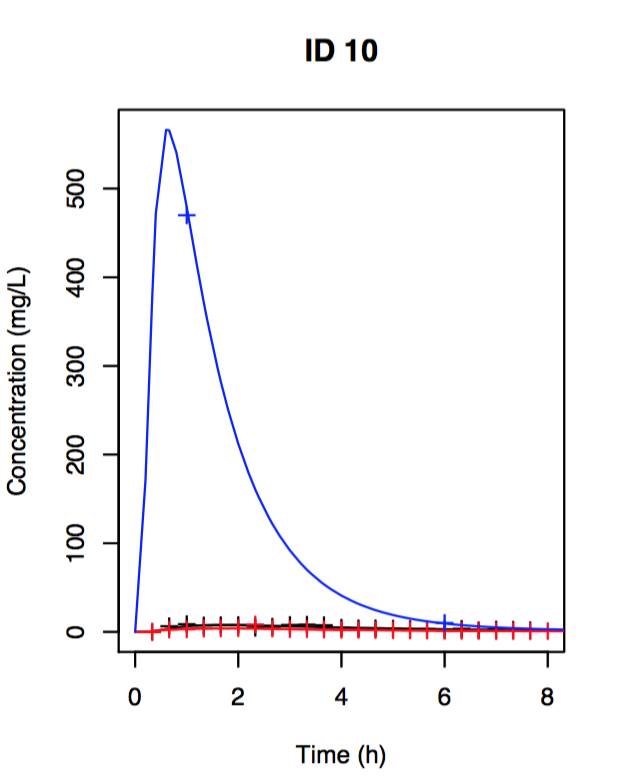 MeanSDCV%MedianF0.130.15123.010.04ka (h-1)15.225.1533.8616.37kel (h-1)1.281.31102.580.84k14 (h-1)4.814.3690.633.21k41 (h-1)3.993.3183.021.95k15 (h-1)0.470.53112.360.37k51 (h-1)9.227.0876.7215.00k34 (h-1)1.420.8962.321.08k43 (h-1)0.110.0982.020.08VC (L)8.576.2472.876.73VISF (L)9.766.5366.907.90VELF (L)1.782.16121.740.33